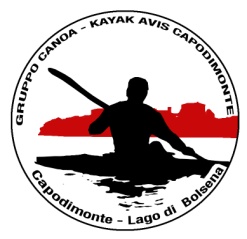 7° Raduno Nazionale Canoa/KayakMENU’AntipastoInsalata  di mare e cocktail di gamberiPrimoRisotto alla marinaraSecondo Cacciagione mista al salmìFormaggi variContornoInsalataDolce Vino e acqua€ 20.00